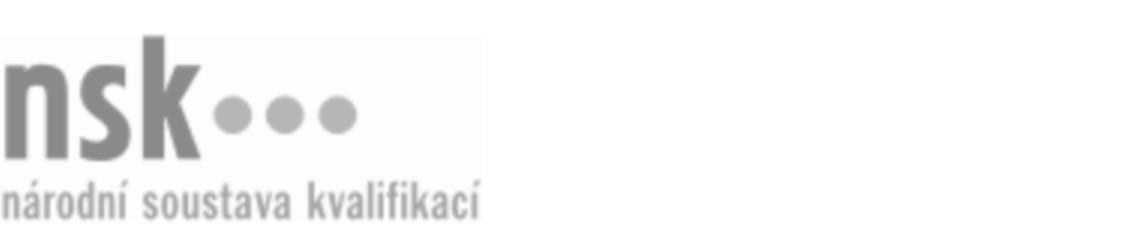 Kvalifikační standardKvalifikační standardKvalifikační standardKvalifikační standardKvalifikační standardKvalifikační standardKvalifikační standardKvalifikační standardPracovník/pracovnice v administrativě (kód: 63-033-H) Pracovník/pracovnice v administrativě (kód: 63-033-H) Pracovník/pracovnice v administrativě (kód: 63-033-H) Pracovník/pracovnice v administrativě (kód: 63-033-H) Pracovník/pracovnice v administrativě (kód: 63-033-H) Pracovník/pracovnice v administrativě (kód: 63-033-H) Pracovník/pracovnice v administrativě (kód: 63-033-H) Autorizující orgán:Ministerstvo práce a sociálních věcíMinisterstvo práce a sociálních věcíMinisterstvo práce a sociálních věcíMinisterstvo práce a sociálních věcíMinisterstvo práce a sociálních věcíMinisterstvo práce a sociálních věcíMinisterstvo práce a sociálních věcíMinisterstvo práce a sociálních věcíMinisterstvo práce a sociálních věcíMinisterstvo práce a sociálních věcíMinisterstvo práce a sociálních věcíMinisterstvo práce a sociálních věcíSkupina oborů:Ekonomika a administrativa (kód: 63)Ekonomika a administrativa (kód: 63)Ekonomika a administrativa (kód: 63)Ekonomika a administrativa (kód: 63)Ekonomika a administrativa (kód: 63)Ekonomika a administrativa (kód: 63)Týká se povolání:Technickoadministrativní pracovníkTechnickoadministrativní pracovníkTechnickoadministrativní pracovníkTechnickoadministrativní pracovníkTechnickoadministrativní pracovníkTechnickoadministrativní pracovníkTechnickoadministrativní pracovníkTechnickoadministrativní pracovníkTechnickoadministrativní pracovníkTechnickoadministrativní pracovníkTechnickoadministrativní pracovníkTechnickoadministrativní pracovníkKvalifikační úroveň NSK - EQF:333333Odborná způsobilostOdborná způsobilostOdborná způsobilostOdborná způsobilostOdborná způsobilostOdborná způsobilostOdborná způsobilostNázevNázevNázevNázevNázevÚroveňÚroveňVedení administrativní dokumentace v organizační jednotceVedení administrativní dokumentace v organizační jednotceVedení administrativní dokumentace v organizační jednotceVedení administrativní dokumentace v organizační jednotceVedení administrativní dokumentace v organizační jednotce33Zpracování dokumentů v administrativněZpracování dokumentů v administrativněZpracování dokumentů v administrativněZpracování dokumentů v administrativněZpracování dokumentů v administrativně33Obsluha kancelářské technikyObsluha kancelářské technikyObsluha kancelářské technikyObsluha kancelářské technikyObsluha kancelářské techniky44Komunikace při styku s klienty a zákazníkyKomunikace při styku s klienty a zákazníkyKomunikace při styku s klienty a zákazníkyKomunikace při styku s klienty a zákazníkyKomunikace při styku s klienty a zákazníky33Pracovník/pracovnice v administrativě,  29.03.2024 2:44:53Pracovník/pracovnice v administrativě,  29.03.2024 2:44:53Pracovník/pracovnice v administrativě,  29.03.2024 2:44:53Pracovník/pracovnice v administrativě,  29.03.2024 2:44:53Strana 1 z 2Strana 1 z 2Kvalifikační standardKvalifikační standardKvalifikační standardKvalifikační standardKvalifikační standardKvalifikační standardKvalifikační standardKvalifikační standardPlatnost standarduPlatnost standarduPlatnost standarduPlatnost standarduPlatnost standarduPlatnost standarduPlatnost standarduStandard je platný od: 18.08.2021Standard je platný od: 18.08.2021Standard je platný od: 18.08.2021Standard je platný od: 18.08.2021Standard je platný od: 18.08.2021Standard je platný od: 18.08.2021Standard je platný od: 18.08.2021Pracovník/pracovnice v administrativě,  29.03.2024 2:44:53Pracovník/pracovnice v administrativě,  29.03.2024 2:44:53Pracovník/pracovnice v administrativě,  29.03.2024 2:44:53Pracovník/pracovnice v administrativě,  29.03.2024 2:44:53Strana 2 z 2Strana 2 z 2